ANEXO III – FORMULÁRIO PARA SOLICITAÇÃO DE RECURSO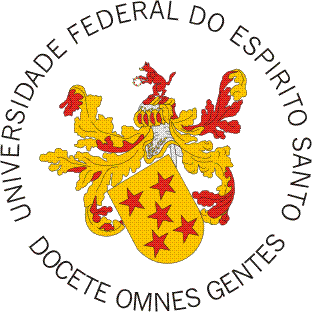 UNIVERSIDADE FEDERAL DO ESPÍRITO SANTOCENTRO DE CIÊNCIAS AGRÁRIAS E ENGENHARIASPROGRAMA DE PÓS-GRADUAÇÃO Av. Governador Lindemberg, 316 – Centro, CEP 29.550-000 – Jerônimo Monteiro – ESTelefone/FAX: (28) 3558 - 2528 -  E-mail: ppgcfl.selecao@gmail.com UNIVERSIDADE FEDERAL DO ESPÍRITO SANTOCENTRO DE CIÊNCIAS AGRÁRIAS E ENGENHARIASPROGRAMA DE PÓS-GRADUAÇÃO Av. Governador Lindemberg, 316 – Centro, CEP 29.550-000 – Jerônimo Monteiro – ESTelefone/FAX: (28) 3558 - 2528 -  E-mail: ppgcfl.selecao@gmail.com INTERPOSIÇÃO DE RECURSOS RELATIVOS AO PROCESSO SELETIVOINTERPOSIÇÃO DE RECURSOS RELATIVOS AO PROCESSO SELETIVOINTERPOSIÇÃO DE RECURSOS RELATIVOS AO PROCESSO SELETIVOIDENTIFICAÇÃO DO CANDIDATOIDENTIFICAÇÃO DO CANDIDATOIDENTIFICAÇÃO DO CANDIDATONOME COMPLETO:NOME COMPLETO:NOME COMPLETO:CPF Nº:CPF Nº:E-mail:EDITAL Nº. EDITAL Nº. EDITAL Nº. Como candidato do Programa de Pós-Graduação em Ciências Florestais – UFES, concorrendo no Edital acima especificado, solicito revisão do resultado ou nota que obtive na seguinte avaliação:(    )  INSCRIÇÃO(    )  CURRICULUM VITAE(    )  PLANO DE TRABALHO/ATIVIDADESComo candidato do Programa de Pós-Graduação em Ciências Florestais – UFES, concorrendo no Edital acima especificado, solicito revisão do resultado ou nota que obtive na seguinte avaliação:(    )  INSCRIÇÃO(    )  CURRICULUM VITAE(    )  PLANO DE TRABALHO/ATIVIDADESComo candidato do Programa de Pós-Graduação em Ciências Florestais – UFES, concorrendo no Edital acima especificado, solicito revisão do resultado ou nota que obtive na seguinte avaliação:(    )  INSCRIÇÃO(    )  CURRICULUM VITAE(    )  PLANO DE TRABALHO/ATIVIDADESJUSTIFICATIVAS (preenchimento obrigatório)JUSTIFICATIVAS (preenchimento obrigatório)JUSTIFICATIVAS (preenchimento obrigatório)Para fundamentar a presente contestação, apresento a(s) seguinte(s) justificativa(s):_________________________________, _____/_____/_____                                                                                             LOCAL                                      DATA               ________________________________________________ASSINATURA DO(A) CANDIDATO(A)Para fundamentar a presente contestação, apresento a(s) seguinte(s) justificativa(s):_________________________________, _____/_____/_____                                                                                             LOCAL                                      DATA               ________________________________________________ASSINATURA DO(A) CANDIDATO(A)Para fundamentar a presente contestação, apresento a(s) seguinte(s) justificativa(s):_________________________________, _____/_____/_____                                                                                             LOCAL                                      DATA               ________________________________________________ASSINATURA DO(A) CANDIDATO(A)